Приглашаем работодателей  принять участие 27 февраля 2024 года с 10.00в  бесплатной онлайн-конференции по вопросам применения Единых типовых норм выдачи СИЗ 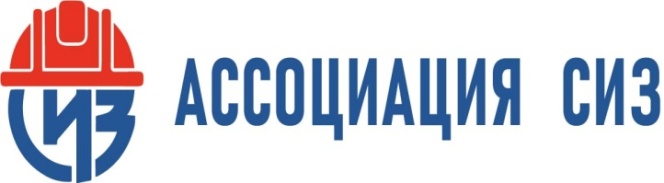 В рамках информационного просвещения работодателей Ассоциация  разработчиков, изготовителей и поставщиков средств индивидуальной защиты                               предлагает для просмотра 27 февраля 2024 года  с 10.00 до 12.00                                      онлайн-конференцию на тему «Единые типовые нормы - ЕТН «Практика внедрения ЕТН от разработчиков».  Для обмена опытом по практике внедрения ЕТН выступит представитель Министерства труда и занятости населения Тамбовской области.В ходе мероприятия будут рассмотрены следующие вопросы: как быстро и эффективно внедрить ЕТН, вопросы и ответы при внедрении ЕТН, как оптимизировать бюджет с помощью внедрения ЕТН, как правильно обеспечить СИЗ с помощью ЕТН (методология, шаблоны документов, практика внедрения и самые актуальные новости о том, как быстро и корректно внедрить ЕТН).Регистрация на онлайн-конференцию доступна на сайте https://biot-asiz.ru/regkonfПРОГРАММА онлайн-конференции«ЕДИНЫЕ ТИПОВЫЕ НОРМЫ– ЕТН.Практика внедрения ЕТН от разработчиков»,проводимой в рамках мероприятий экосистемы БИОТ 2024.Дата: 27 февраля 2024 года.Время: 10 час. 00 мин. (по Мск)Модератор: Президент Ассоциации «СИЗ», Котов Владимир Иванович10:00Президент Ассоциации «СИЗ», Котов Владимир Иванович Приветственное слово10:05Начальник отдела охраны труда и государственной экспертизы условий труда управления труда Министерства труда и занятости населения Тамбовской области, Артамонов Альберт Валентинович Приветственное слово10:10«ЕДИНЫЕ ТИПОВЫЕ НОРМЫ – ЕТН. Практика внедрения ЕТН от разработчиков».Как быстро и эффективно внедрить ЕТНВопросы и ответы при внедрении ЕТН. Как не дать себя обмануть.Как оптимизировать бюджет с помощью внедрения ЕТНКак правильно обеспечить СИЗ с помощью ЕТНПрезидент  Ассоциации  «СИЗ»,Котов Владимир ИвановичРуководитель проектных групп Ассоциации «СИЗ»11:30Саркисов Вадим НиколаевичВопросы-ответы12:00Подведение итогов. Завершение конференции